Hello,Thank you for your interest in auditioning for the Hartford Chorale!Enclosed you will find:Page 2 - Audition Instructions – please read carefully!Page 3 - Membership Policies Summary – summary of expectations and benefits for each singerPage 4 - 2017-2018 SeasonPage 5-6 The Audition Information Form – please complete this and bring it with you to your audition; this form is intended to be completed electronically and then printedIf you have any questions, please do not hesitate to contact me at: audition@hartfordchorale.org  or 860-989-2503. I look forward to meeting you!
Kathryn TabachnickAudition ManagerHartford ChoraleAudition Instructions 2017-2018Sign up for your audition time using the chorale website www.hartfordchorale.org/join-us/auditions.Please read the entire package and fill out all fields on the audition forms page 5-6. Print your completed audition form and bring it with you to your audition. We regret that no audition can proceed without the completed form.For new auditionees, every candidate must have in hand a recommendation from a musical professional or educator who attests to the candidate’s skills and experience in chorale singing. We regret that no audition can proceed without the recommendation. Please make sure to bring your reference letters, or have them emailed to the audition manager PRIOR to your scheduled audition.Look for a confirmation email the week of your audition.Print your selected audition pieces and assemble them in the order you will sing them (your choice!).Auditions are held at St. James’s Episcopal Church, located at 1018 Farmington Avenue, West Hartford CT. Parking is behind the church and may be accessed from Walden Street or Farmington Avenue. Enter through the double doors (signs will be posted).Arrive 15 minutes prior to your scheduled audition time to check in, turn in your audition forms and references, and relax.Enjoy the audition experience!Results of the audition will be communicated to you via email within a week of the audition.If you need to cancel or reschedule, please contact the audition manager listed on page 1. Membership guidelines, schedules, and commitment forms are published in July, and are sent via email to all singers.Membership Policy – Summary 2017-2018 Each member of the Hartford Chorale is expected to:return an electronic Commitment Letter by the date requested in August.sing every scheduled performance during the season.attend all rehearsals, not exceeding the maximum allowable number of missed rehearsals per concert schedule. Allowable absences will be announced in July. There are no excused absences during production weeks.be musically prepared for each rehearsal, including editing scores in advance.pay dues of $175.00 or have a payment plan in place by the first rehearsal (interns are exempt from dues).  Singers will not be allowed to sing unless dues are paid or a payment plan is in place. adhere to concert dress code policy. purchase scores for self-produced concerts, return borrowed scores immediately following the final concert of each series for symphony sponsored concert.Each member of the Hartford Chorale is also expected to support the Chorale in at least one of the following ways:make a donation to the annual appealfill a volunteer opportunityprocure ads for self-produced concertspurchase/sell at least one ticket for each self-produced concertAt the end of each season, the Music Director and Vice President of Membership will review each member’s record, including their fulfillment of the above expectations.   Members in good standing who are invited to return on an annual basis will be asked to re-audition every four years. In exchange for meeting these expectations, members receive:A season of several performance opportunities with a high-caliber “superstar” chorus, singing with outstanding conductors, professional vocalists and instrumentalists, in prestigious halls, for large audiences40-50 hours of rehearsals with highly regarded music director, assistant director, vocal section leaders, and accompanist, in a comfortable rehearsal hall throughout the seasonPersonal artistic growth and satisfaction that singing providesEnrichment seminars during January conclavesAccess to a strong Intern program and professional development opportunitiesMultiple opportunities to socialize with friends and colleagues at dinners, rehearsal breaks, after concert gatheringsHartford Chorale's 2017-2018 Season 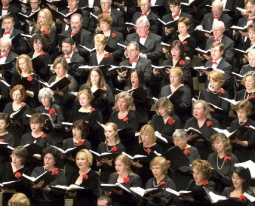 Stay Tuned for our full season announcement coming soon.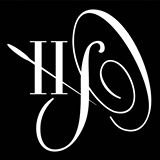 Hartford Symphony Masterworks – Season Finale – Carmina Burana – June 2018.More details to come soon!Audition Information Packet 2017-2018Please fill out the requested sections electronically, then print entire form 
Logistics
Please complete this entire pageLogistics
Please complete this entire pageLogistics
Please complete this entire pageLogistics
Please complete this entire pageLogistics
Please complete this entire pageFull Name:Full Name:Address:Address:City, State, ZipPreferred Phone for Chorale Communications:Preferred Phone for Chorale Communications:Preferred Email for Chorale Communications:Vocal Information
Vocal Information
Vocal Information
Vocal Information
Vocal Information
Vocal Information
Height in inchesVoice Part:Soprano I	Soprano II	Alto I 	Alto II Tenor I	Tenor II	Baritone	BassSoprano I	Soprano II	Alto I 	Alto II Tenor I	Tenor II	Baritone	BassSoprano I	Soprano II	Alto I 	Alto II Tenor I	Tenor II	Baritone	BassSoprano I	Soprano II	Alto I 	Alto II Tenor I	Tenor II	Baritone	BassSoprano I	Soprano II	Alto I 	Alto II Tenor I	Tenor II	Baritone	BassMember Status: Auditionee  Active Member – year first joined:       Returning from Leave - last year you sang:      Auditionee  Active Member – year first joined:       Returning from Leave - last year you sang:      Auditionee  Active Member – year first joined:       Returning from Leave - last year you sang:      Auditionee  Active Member – year first joined:       Returning from Leave - last year you sang:      Auditionee  Active Member – year first joined:       Returning from Leave - last year you sang:     If you are auditioning for the first time, how did you hear about the  Chorale?Attended a concert - which one?:      Choral director referral - Name/Group:      Read audition notice - Publication Name:      Chorale member referral - Name:      Visited websiteOther - Please explain:      Attended a concert - which one?:      Choral director referral - Name/Group:      Read audition notice - Publication Name:      Chorale member referral - Name:      Visited websiteOther - Please explain:      Attended a concert - which one?:      Choral director referral - Name/Group:      Read audition notice - Publication Name:      Chorale member referral - Name:      Visited websiteOther - Please explain:      Attended a concert - which one?:      Choral director referral - Name/Group:      Read audition notice - Publication Name:      Chorale member referral - Name:      Visited websiteOther - Please explain:      Attended a concert - which one?:      Choral director referral - Name/Group:      Read audition notice - Publication Name:      Chorale member referral - Name:      Visited websiteOther - Please explain:      Briefly describe previous choral and solo experience, beginning with the most recent. Please list the Music Director for each experience. (Include a separate page if needed.)Briefly describe previous choral and solo experience, beginning with the most recent. Please list the Music Director for each experience. (Include a separate page if needed.)Briefly describe previous choral and solo experience, beginning with the most recent. Please list the Music Director for each experience. (Include a separate page if needed.)Briefly describe previous choral and solo experience, beginning with the most recent. Please list the Music Director for each experience. (Include a separate page if needed.)Briefly describe previous choral and solo experience, beginning with the most recent. Please list the Music Director for each experience. (Include a separate page if needed.)Briefly describe previous choral and solo experience, beginning with the most recent. Please list the Music Director for each experience. (Include a separate page if needed.)Briefly describe previous choral and solo experience, beginning with the most recent. Please list the Music Director for each experience. (Include a separate page if needed.)Have you taken a music course, such as music theory or sight-singing? If YES, please list courses and dates:Have you taken a music course, such as music theory or sight-singing? If YES, please list courses and dates:Have you taken a music course, such as music theory or sight-singing? If YES, please list courses and dates:Have you taken a music course, such as music theory or sight-singing? If YES, please list courses and dates:Have you taken a music course, such as music theory or sight-singing? If YES, please list courses and dates:Have you taken a music course, such as music theory or sight-singing? If YES, please list courses and dates:Have you taken a music course, such as music theory or sight-singing? If YES, please list courses and dates:Have you ever studied voice? If YES, for how long, when and with whom?Have you ever studied voice? If YES, for how long, when and with whom?Have you ever studied voice? If YES, for how long, when and with whom?Have you ever studied voice? If YES, for how long, when and with whom?Have you ever studied voice? If YES, for how long, when and with whom?Have you ever studied voice? If YES, for how long, when and with whom?Have you ever studied voice? If YES, for how long, when and with whom?Have you ever studied a musical instrument? If YES, which one(s), for how long and when?Have you ever studied a musical instrument? If YES, which one(s), for how long and when?Have you ever studied a musical instrument? If YES, which one(s), for how long and when?Have you ever studied a musical instrument? If YES, which one(s), for how long and when?Have you ever studied a musical instrument? If YES, which one(s), for how long and when?Have you ever studied a musical instrument? If YES, which one(s), for how long and when?Have you ever studied a musical instrument? If YES, which one(s), for how long and when?Audition Information – list pieces in the order you intend to sing them at your auditionAudition Information – list pieces in the order you intend to sing them at your auditionFull Name: Prepared singing: Include “Composer’s Name” and “Title”1.      2.      3.      Referral Information:Name/title of person providing referral:      Music Director Notes
LEAVE BLANKMusic Director Notes
LEAVE BLANKFull Name:RangeTimbreTuningDictionStyleSight-reading: pitchSight-reading: rhythmLearning speed: pitchLearning speed: rhythmPitch memoryRecommendation provided?Yes NoResultsResultsStatusAccepted Declined Re-audition in futureCommentsAccepted Voice PartSoprano I	Soprano II	Alto I 	Alto II Tenor I	Tenor II	Baritone	Bassa3 assignment H  M  LDate Notified